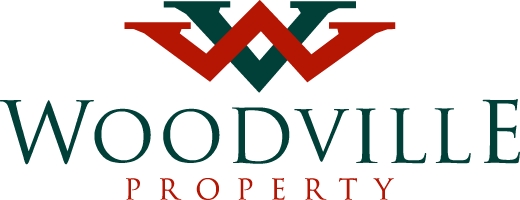 TENANT HANDOVER CHECKLISTOnce you have vacated the premises our office will conduct the final inspections in accordance with your initial property condition report. In order to avoid delays in the refund of your bond we advise you to go through the checklist before returning all keys to our office.GENERAL- ALL ROOMSBatteries are present is all remotes ( aircon/garage) Cobwebs have been removed from ceiling cornices and wallsAll exhaust fans have been cleanedAll air vents have been dustedAll light fittings are dust free and contain working bulbsAll ceiling fans are free of dustMarks have been removed from all wallsDoor tracks and frames have been cleanedWindows, tracks and window sills have been cleanedAll floors have been moppedAll mirrors have been cleanedCurtains to be washed if necessary Blinds have been cleaned and are dust freeKITCHEN      Inside and out of oven, hotplates and grill have been cleaned and are free from grease including doors and racksRange hood and filter to be cleaned and globes in working orderAll cupboards and bench tops to be cleaned inside and outSinks and taps cleanedWalls and all tiled areas to free from grease and groutDishwasher to be cleaned inside and out ( if applicable)BATHROOMShower recess to be scrubbed cleanGrouting to be free from all soap residue or mildewShower curtain ( if applicable) to be washed or shower screen to be cleanedAll plug holes to be free from all hair and debrisToilet to be cleaned thoroughly including bowl, cistern and seatLAUNDRYClean under laundry basin Sink and taps to be cleanedCupboards to be cleaned inside and outAll marks to be removed from washing machine areaOUTSIDE Lawns to be mowed and edges trimmed ( grass clippings to be removed)Garden beds to be weededHoses to be wound upAll rubbish to be removed All garbage bins to be emptiedDriveway, carports and garages to be free from oil and greaseCobwebs to be removed from eaves and ceilingsCARPETSCarpets are to be professionally cleaned and a carpet cleaning receipt provided to the office upon vacating. We recommend Perth Carpet Cleaners who can be contacted on 1300557659PEST CONTROLIf pets have been on the property then the property must be fumigated and a receipt provided. If a pet bond was paid this can be taken from your bond. Please contact the office for more informationIMPORTANTDisconnect Electricity, Gas, Internet and TelephoneRedirect your mail and update your addressRENT IS PAYABLE BY THE TENANT UNTILL ALL KEYS ARE RETURNED TO THE OFFICE HOW TO GET A FULL BOND REFUNDMost disputes and problems arise from misunderstandings about bond deductions. To avoid unpleasantness for both parties, it is important that you understand your obligations under the Tenancy Agreement in regard to your bond inspection.To avoid deduction for cleaning and/or repairs you must ensure that the property is returned to us in the same condition as stated on the Property Condition Report. If you are in doubt, please telephone your Property Manager. The carpet cleaning can be arranged by your Property Manager and the cost be deducted from your bond as set out in your Tenancy Agreement special condition (prior agreement to made with your Property Manager). However, should you arrange yourself, a copy of the contractors invoice must be provided to this office without exception. While we would be happy to allow you to re-visit the property to rectify any fault, sometimes this is not practical. We must re-let the property as soon as possible. If you leave the property unclean or damaged, reletting is hindered thus incurring costs and loss of rent for the Owner.Thank you for you co-operation in this matter and should you require any furtherInformation please do not hesitate to contact our office.